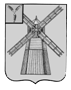 АДМИНИСТРАЦИЯ ПИТЕРСКОГО МУНИЦИПАЛЬНОГО РАЙОНА САРАТОВСКОЙ ОБЛАСТИР А С П О Р Я Ж Е Н И Еот 5 апреля  2017 года  № 70-рс. ПитеркаОб утверждении Плана мероприятий по подготовке к весенне-летнему пожароопасному периоду 2017 года на территории Питерского муниципального образованияНа  основании  ст. 19  Федерального  закона  от 21 декабря 1994 года №69-ФЗ «О пожарной безопасности», ст. 63 Федерального закона от 22 июля 2008 года №123-ФЗ "Технический регламент о требованиях пожарной безопасности"и в целях недопущения повышения пожарной опасности на территории Питерского муниципального района:Утвердить План мероприятий по подготовке к весенне-летнему пожароопасному периоду 2017 года на территории Питерского муниципального образования, согласно приложению.Рекомендовать главам (администраций) муниципальных образований разработать план мероприятий по подготовке к весенне-летнему пожароопасному периоду на 2017 год.3. Настоящее распоряжение вступает в силу с момента официального опубликования.4. Настоящее распоряжение опубликовать на официальном сайте администрации Питерского муниципального района Саратовской области в сети Интернет:  http://piterka.sarmo.ru/. 5. Контроль за исполнением настоящего распоряжения возложить на первого заместителя главы администрации муниципального района Чиженькова О.Е.Глава муниципального района			            		     С.И.ЕгоровПриложение   к распоряжению  администрации муниципального района  от 5 апреля 2017 года № 70-рПЛАНмероприятий по подготовке к весенне-летнему пожароопасному периоду 2017 года на территории Питерского муниципального образованияВЕРНО: управляющий делами администрации                     муниципального района                                                                                                                                 В.В. Кунавина №п/пНаименование мероприятийСрок исполненияОтветственный исполнительПриме-чание1.Разработать план мероприятий по подготовке к пожароопасному периоду в 2017 годуДо 28 апреля 2017 годаОтдел специальных работ администрации Питерского муниципального района2.В целях своевременного предупреждения возможных чрезвычайных ситуаций и оперативного реагирования на складывающуюся обстановку с пожарами, уточнить списки, взять под контроль объекты экономики, населенные пункты и летние оздоровительные площадки и линии электропередач и связиДо 28 апреля 2017 годаОтдел специальных работ администрации Питерского муниципального района, управление образования администрации Питерского муниципального района, главе Питерского муниципального образования (по согласованию), Питерские районные электрические сети филиала публичного акционерного общества «Межрегиональная распределительная сетевая компания Волги» - «Саратовские распределительные сети» Питерские распределительные сети (по согласованию), Питерский филиал ОАО«Облкоммунэнерго» (по согласованию)3.Организовать и провести  внеплановые проверки противопожарного состояния населенных пунктов, объектов экономики и летних оздоровительных учрежденийАпрель-май 2017 годаОтдел специальных работ администрации Питерского муниципального района, старший дознаватель отдела надзорной деятельности и профилактической работе  по Краснокутскому, Александро-Гайскому, Новоузенскому, и Питерскому района  (по согласованию); начальник пожарной спасательной части - 53 по охране с. Питерка федерального государственного казенного учреждения «14 отряд федеральной противопожарной службы по Саратовской области» (по согласованию)4.Разработать и обеспечить реализацию противопожарных мероприятий по недопущению распространения степных пожаров на строения, а также по приведению в надлежащее состояние противопожарного водоснабжения, проездов к зданиям, сооружениям и открытым водоемам.Апрель-май 2017 годакомиссия по предупреждению и ликвидации чрезвычайных ситуаций и обеспечению пожарной безопасности при администрации Питерского муниципального района5.Уточнить необходимые объемы и номенклатуру запасов материально-технических средств и финансовых ресурсов на ликвидацию возможных чрезвычайных ситуаций, связанных со степными пожарами и для первоочередного жизнеобеспечения населения.28 апреля 2017 годаПервый заместитель главы администрации муниципального района, отдел специальных работ администрации муниципального района,руководители предприятий и организаций6.Провести комплекс мер  по первоочередному обеспечению населенных пунктов, подпадающих в районы наибольшего риска возникновения пожаров, гарантированной связью, запасами воды и пожарного инвентаря с его подворным распределением.До 5 мая 2017 годаПервый заместитель главы администрации муниципального района, глава Питерского муниципального образования (по согласованию)7.Организовать взаимодействие органов управления ГО и ЧС района и ОП № 2 в составе МО МВД России «Новоузенский» по предупреждению и тушению степных пожаровМай-август 2017 годаОтдел специальных работ администрации Питерского муниципального района, отделение полиции  № 2  в составе межмуниципального отдела Министерства Внутренних Дел России по Саратовской области «Новоузенский»(по согласованию), муниципальное казенное учреждение « Единая дежурная диспетчерская служба Питерского муниципального района» (по согласованию)8.При пожарной части в районе организовать опорные  пункты тушения степных пожаров, провести их обучение, обеспечить соответствующей экипировкой, техникой, ГСМДо 5 мая 2017 годаФедеральное государственное казенное учреждение «14 отряд федеральной противопожарной службы по Саратовской области пожарная спасательная часть - 53 по охране с. Питерка» (по согласованию)9.Проверить готовность имеющихся средств радиотелефонной связи, создать резервы средств связи и источников питания.До 5 мая 2017 годаЛинейно-технический цех с. Питерка ОАО «Ростелеком» (по согласованию)10.Спланировать мероприятия по предупреждению и тушению степных трансграничных пожаров на территориях граничащих с Волгоградской областью, республикой КазахстанДо 28 апреля 2017 годаКомиссия по предупреждению и ликвидации чрезвычайных ситуаций и обеспечению пожарной безопасности при администрации Питерского муниципального района11.Обеспечить контроль за выполнением противопожарных мероприятий в населенных пунктах, объектах экономики, оздоровительных учреждениях, в полосах отвода автомобильных и железных дорог, линий электропередачи и связи, магистральных газопроводов.Апрель-август 2017 годаКомиссия по предупреждению и ликвидации чрезвычайных ситуаций и обеспечению пожарной безопасности при администрации Питерского муниципального района12.Определить порядок оповещения населения сел, поселков, городов, работников организаций и предприятий при надвигающейся опасности (с задействованием СМИ, звуковой и световой сигнализации, подвижных средств оповещения; при необходимости использовать подворный обход) и порядок действия по ним.До 5 мая 2017 годаПервый заместитель главы администрации Питерского муниципального района, Отдел специальных работ администрации Питерского муниципального района, глава Питерского муниципального образования13.С использованием СМИ довести до населения требования пожарной безопасности и предлагаемые мероприятия по обеспечению пожарной безопасности в пожароопасный периодАпрель-май 2017 годаМуниципальное унитарное предприятие «Редакция газеты «Искра» (по согласованию)14.Рассмотреть вопрос подготовки к пожароопасному периоду, готовности сил и средств к ликвидации возможных чрезвычайных ситуаций на заседаниях районных КЧС и ОПБДо 16 мая 2017 годаКомиссия по предупреждению и ликвидации чрезвычайных ситуаций и обеспечению пожарной безопасности при администрации Питерского муниципального района15.Обеспечить строгий пожарный надзор за сельхозпредприятиями при выполнении полевых работ с целью недопущения бесконтрольных сельхозпалов. В обязательном порядке проводить согласование с отделением надзорной деятельности места и сроки  проведения данного вида работ.Апрель-май 2017 годаОтдел надзорной деятельности по Краснокутскому, Александро-Гайскому, Новоузенскому, и Питерскому районам(по согласованию)16.Не допускать степной пал грубых кормов, а  также складирование легковоспламеняющихся материалов в лесах и на землях, примыкающих к ним без проведения противопожарных мероприятийАпрель-октябрь 2017годаУправление сельского хозяйства администрации района, Отдел надзорной деятельности по Краснокутскому, Александро-Гайскому, Новоузенскому, и Питерскому районам(по согласованию)17.Организовать на период высокой и чрезвычайной пожарной опасности ограничение и запрет на посещение населением лесных насаждений, степи и въезд в них транспортных средств. Усилить работу по выявлению и привлечению к административной ответственности нарушителей пожарной безопасностиВ течении пожароопасного периодаОтделение полиции  № 2  в составе межмуниципального отдела Министерства Внутренних Дел России по Саратовской области «Новоузенский»  (по согласованию), отдел надзорной деятельности по Краснокутскому, Александро-Гайскому, Новоузенскому, и Питерскому районам(по согласованию), Комиссия по предупреждению и ликвидации чрезвычайных ситуаций и обеспечению пожарной безопасности при администрации Питерского муниципального района